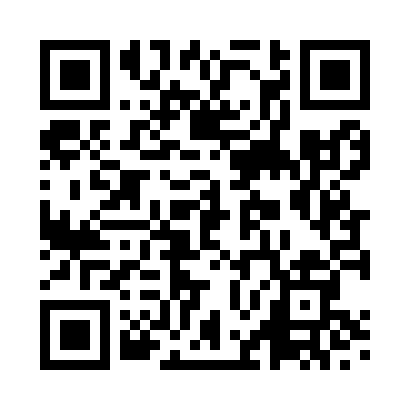 Prayer times for Croft, Cheshire, UKWed 1 May 2024 - Fri 31 May 2024High Latitude Method: Angle Based RulePrayer Calculation Method: Islamic Society of North AmericaAsar Calculation Method: HanafiPrayer times provided by https://www.salahtimes.comDateDayFajrSunriseDhuhrAsrMaghribIsha1Wed3:285:351:076:178:4110:482Thu3:255:331:076:188:4210:513Fri3:215:311:076:198:4410:554Sat3:185:291:076:208:4610:575Sun3:175:271:076:218:4810:586Mon3:165:251:076:228:4910:587Tue3:155:231:076:238:5110:598Wed3:145:211:076:248:5311:009Thu3:135:191:076:258:5511:0110Fri3:125:181:076:268:5611:0211Sat3:115:161:076:278:5811:0312Sun3:115:141:076:289:0011:0313Mon3:105:131:076:299:0111:0414Tue3:095:111:076:309:0311:0515Wed3:085:091:076:319:0511:0616Thu3:075:081:076:329:0611:0717Fri3:075:061:076:339:0811:0718Sat3:065:051:076:349:1011:0819Sun3:055:031:076:359:1111:0920Mon3:045:021:076:369:1311:1021Tue3:045:001:076:379:1411:1122Wed3:034:591:076:379:1611:1123Thu3:024:581:076:389:1711:1224Fri3:024:561:076:399:1911:1325Sat3:014:551:076:409:2011:1426Sun3:014:541:076:419:2111:1427Mon3:004:531:076:429:2311:1528Tue3:004:521:086:429:2411:1629Wed2:594:511:086:439:2511:1730Thu2:594:501:086:449:2711:1731Fri2:584:491:086:459:2811:18